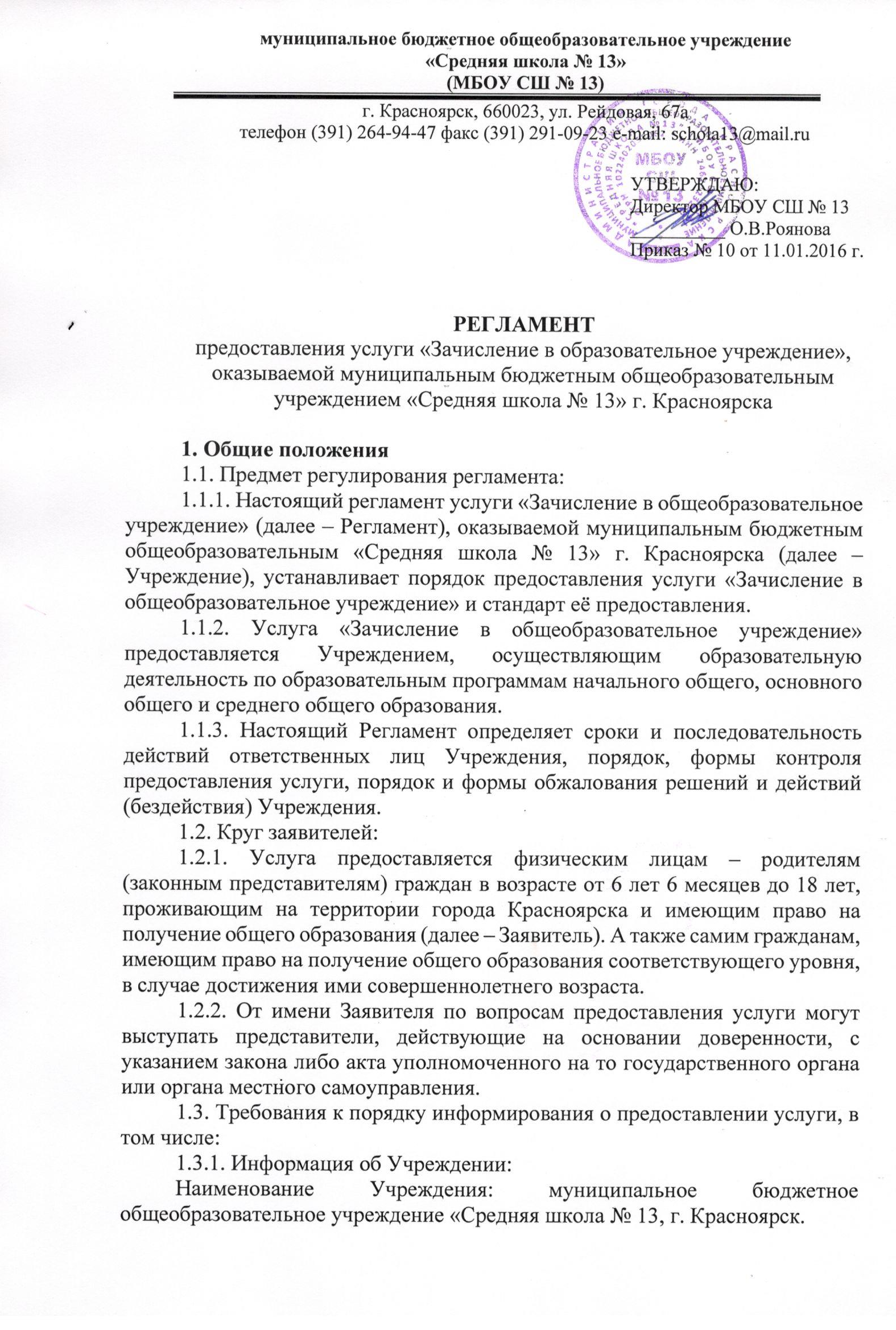 Юридический адрес: 660023, г. Красноярск, ул. Рейдовая, 67а.Фактический адрес: 660023, г. Красноярск, ул. Рейдовая, 67а.Контактный телефон/факс: 8(391)264-94-47.Адрес электронной почты учреждения: schola13@mail.ru.Адрес официального сайта учреждения: www.school13-krsk.ru.1.3.2. На официальном интернет-сайте Учреждения размещается следующая информация:правила приема, перевода и отчисления обучающихся;копии устава учреждения, лицензии на осуществление образовательной деятельности, свидетельства о государственной аккредитации учреждения;приказ главного управления образования администрации города Красноярска о закреплении территориальных границ микроучастков за общеобразовательными учреждениями;регламент предоставления услуги «Зачисление в образовательное учреждение»;график приема заявителей специалистами;количество мест в 1-х классах;наличие свободных мест для приема детей, не зарегистрированных на закрепленной территории (размещается не позднее 1 июля).2. Стандарт предоставления услуги2.1. Наименование услуги «Зачисление в общеобразовательное учреждение» (далее – услуга).2.2. Услуга предоставляется Учреждением.2.3. Результатом предоставления услуги является:- зачисление детей в Учреждение;- отказ в предоставлении услуги.2.4. Сроки предоставления услуги:2.4.1. Прием заявлений для зачисления ребенка в первый класс Учреждения осуществляется в следующие сроки:- для детей, зарегистрированных на территории, закрепленной администрацией города Красноярска за Учреждением (далее – закрепленная территория), не позднее 1 февраля по 30 июня текущего года;- для детей, не зарегистрированных на закрепленной территории, с 1 июля по 5 сентября текущего года, при наличии свободных мест.Прием заявлений для зачисления детей во 2-11классы осуществляется в течение календарного года при наличии свободных мест в Учреждении.2.4.2. Зачисление в образовательное Учреждение: получателей услуги, поступающих в 1 класс и документы которых поданы в период с 01 февраля - не позднее 5 сентября; получателей, поступающих во 2–11 класс и документы которых поданы в период с 1 июня по 30 августа, осуществляется не позднее 31 августа; получателей, поступающих в 1–11 класс и документы которых поданы в период с 31 августа по 31 мая, осуществляется в течение 3 дней с момента подачи заявления в образовательное Учреждение (перевод из другого образовательного учреждения).В Учреждение зачисляются лица, достигшие на 01 сентября текущего года возраста шести лет шести месяцев при отсутствии противопоказаний по состоянию здоровья. По заявлению родителей (законных представителей) учредитель МБОУ СШ № 13 вправе разрешить прием детей в МБОУ СШ № 13 на обучение по образовательной программе начального общего образования в более раннем или более позднем возрасте. Для получения данного разрешения, родителям (законным представителям) необходимо обратиться в главное управление образования г. Красноярска с соответствующим заявлением.2.5. Перечень нормативно-правовых актов, регулирующих отношения, возникающие в связи с предоставлением услуги:- Федеральный закон от 29 декабря 2012 № 273-ФЗ «Об образовании в Российской Федерации»;- Закон Российской Федерации от 2 мая 2006 года № 59-ФЗ «О порядке рассмотрения обращений граждан Российской Федерации»;- Приказ Министерства образования и науки Российской Федерации от 22 января 2014 № 32 «Об утверждении Порядка приема граждан на обучение по образовательным программам начального общего, основного общего и среднего общего образования»;- Закон РФ от 24.07.1998 № 124-ФЗ «Об основных гарантиях прав ребенка в Российской Федерации».2.6. Прием граждан в Учреждение осуществляется по личному заявлению заявителя при предъявлении документа, удостоверяющего личность.2.7. Для предоставления услуги заявитель лично представляет в Учреждение следующие документы:- заявление одного из родителей (законных представителей) о зачислении ребенка в учреждение;- оригинал документа (паспорт), подтверждающего личность одного из родителей (законных представителей) ребенка;- оригинал и ксерокопия свидетельства о рождении ребенка,- оригинал и ксерокопия свидетельства о регистрации ребенка по месту жительства или по месту пребывания на закрепленной территории.Родители (законные представители) ребенка, являющегося иностранным гражданином или лицом без гражданства, дополнительно предъявляют заверенные в установленном порядке копии документа, подтверждающего родство заявителя (или законность представления прав обучающегося), и документа, подтверждающего право заявителя на пребывание в Российской Федерации.Иностранные граждане и лица без гражданства, все документы представляют на русском языке или вместе с заверенным в установленном порядке переводом на русский язык.2.7.1. При приеме в первый класс в течение учебного года или во 2-11 классы заявитель дополнительно представляет личное дело обучающегося, выданное учреждением, в котором он обучался ранее.2.7.2. При приеме в Учреждение на ступень среднего общего образования заявитель дополнительно представляет выданный обучающемуся документ установленного образца об основном общем образовании (аттестат) и табель отметок.2.7.3. Заявители имеют право по своему усмотрению представлять другие документы, в том числе медицинское заключение о состоянии здоровья ребенка.2.8. Основанием для отказа в приеме заявления для предоставления услуги является - отсутствие необходимых документов, указанных в пункте 2.7. настоящего регламента;- обращение лица, не являющегося родителем (законным представителем), с заявлением о зачислении в Учреждение ребенка в возрасте до 18 лет;невозможность прочтения текста, наличие серьезных повреждений, которые не позволяют однозначно истолковать содержание предоставляемого документа.2.9. Основанием для приостановления предоставления услуги являются:- наличие в заявлении сведений, противоречащих представленным документам;- не указан почтовый адрес или номер телефона, по которому можно связаться с направившим запрос заявителем;- отсутствие необходимых документов, указанных в пункте 2.7. настоящего регламента;- непредоставление подлинников документов.2.10. Основанием для отказа в предоставлении услуги является отсутствие свободных мест в Учреждении.2.11. Услуга предоставляется заявителю бесплатно.2.12. Места для ожидания приема и информирования заявителей должны быть оборудованы стульями или скамьями.2.13. Показателями доступности и качества услуги являются:- своевременность предоставления услуги в соответствии со стандартом её предоставления;- полнота, актуальность и достоверность информации о порядке предоставления услуги;- размещение информации о порядке предоставления услуги в сети Интернет;- обеспечение возможности обслуживания людей с ограниченными возможностями (безбарьерная среда, обеспечивающая беспрепятственное передвижение инвалидных колясок);- доля обоснованных жалоб к общему количеству обслуженных граждан по данному виду услуги.2.14. С момента подачи заявления заявители имеют право на получение сведений о предоставлении услуги в телефонном режиме, через сеть Интернет, посредством электронной почты или личного посещения учреждения. 2.15. Консультации по вопросам предоставления услуги проводятся ответственным лицом по следующим вопросам:- перечень документов, необходимых для предоставления услуги,- комплектность (достаточность) представленных документов;- время приема документов;- сроки предоставления услуги;- порядок обжалования действий (бездействия) и решений, осуществляемых в ходе предоставления услуги.Консультации предоставляются в течение всего срока предоставления услуги. Консультации по порядку предоставления услуги осуществляются Учреждением бесплатно.3. Состав, последовательность и сроки выполнения административных процедур (действий), требования к порядку их выполнения3.1. Организация предоставления услуги включает в себя следующие административные действия:- прием заявления и документов;- выдача расписки в получении документов при зачислении в Учреждение;- зачисление ребенка в Учреждение;- отказ в зачислении в Учреждение За получением услуги заявитель лично обращается в Учреждение.3.2. Прием заявления и документов3.2.1. Основанием для начала административного действия является личное обращение заявителя в Учреждение с заявлением о приеме ребенка в Учреждение и документов, перечисленных в п. 2.7. настоящего регламента.3.2.2. Ответственный работник Учреждения, осуществляющий прием, принимает заявление, осуществляет проверку сведений, указанных в заявлении, с представленными документами, далее регистрирует заявление.3.3. Выдача расписки в получении документов.3.3.1. Основанием для начала административного действия является регистрация заявления и представленных заявителем документов в журнале приема заявлений для зачисления в Учреждение.3.3.2. После регистрации заявления заявителю ответственным работником Учреждения выдается расписка в получении документов, содержащая информацию о регистрационном номере заявления о приеме ребенка в Учреждение, о перечне представленных документов. Расписка заверяется подписью должностного лица учреждения, ответственного за прием документов, и печатью учреждения.3.3.3. Административное действие завершается выдачей расписки заявителю.3.4. Зачисление ребенка в Учреждение.3.4.1. Основанием для начала административного действия является принятие руководителем учреждения решения о зачислении ребенка в Учреждение.3.4.2. Решение о зачислении принимается при наличии свободных мест. Свободными являются места в классах, не укомплектованных в соответствии с предельной наполняемостью, установленной действующим законодательством.3.4.3. Результатом административной процедуры является:- при принятии решения о зачислении в образовательное Учреждение – приказ о зачислении;- при принятии решения об отказе в зачислении – мотивированное уведомление об отказе.Заявителю передаётся лично или отправляется письменное уведомление о мотивированном отказе.3.4.4. Критерием принятия руководителем учреждения решения о зачислении является отсутствие причин для приостановления предоставления услуги и /или отказа в предоставлении услуги (п.2.9 и п.2.10. настоящего регламента).4. Формы контроля за исполнением Регламента4.1. Текущий контроль за соблюдением и исполнением ответственными работниками положений настоящего Регламента, устанавливающих требования к предоставлению услуги осуществляется руководителем Учреждения.4.2. Контроль за предоставлением услуги Учреждением осуществляется главным управлением образования администрации города Красноярска путем проведения проверок соблюдения и исполнения положений настоящего регламента.4.3. Проверки проводятся управлением образования в следующих случаях:- обращения физических, юридических лиц, в том числе надзорных органов на действие (бездействие) ответственных лиц при предоставлении услуги;- по истечении срока устранения нарушений, выявленных в ходе предыдущей проверки.4.4. По результатам проведенных проверок в случае выявления нарушений прав заявителей осуществляется привлечение виновных лиц к дисциплинарной ответственности.4.5. Проверки полноты и качества предоставления услуги осуществляются на основании приказов управления образования.4.9. Результаты проверки оформляются в виде акта по результатам проверки, в котором отмечаются выявленные недостатки и предложения по их устранению.4.10. Руководитель Учреждения, ответственный за предоставление услуги, несет дисциплинарную ответственность за решения и действия (бездействие), принимаемые (осуществляемые) в ходе проведения административных процедур, установленных настоящим регламентом.